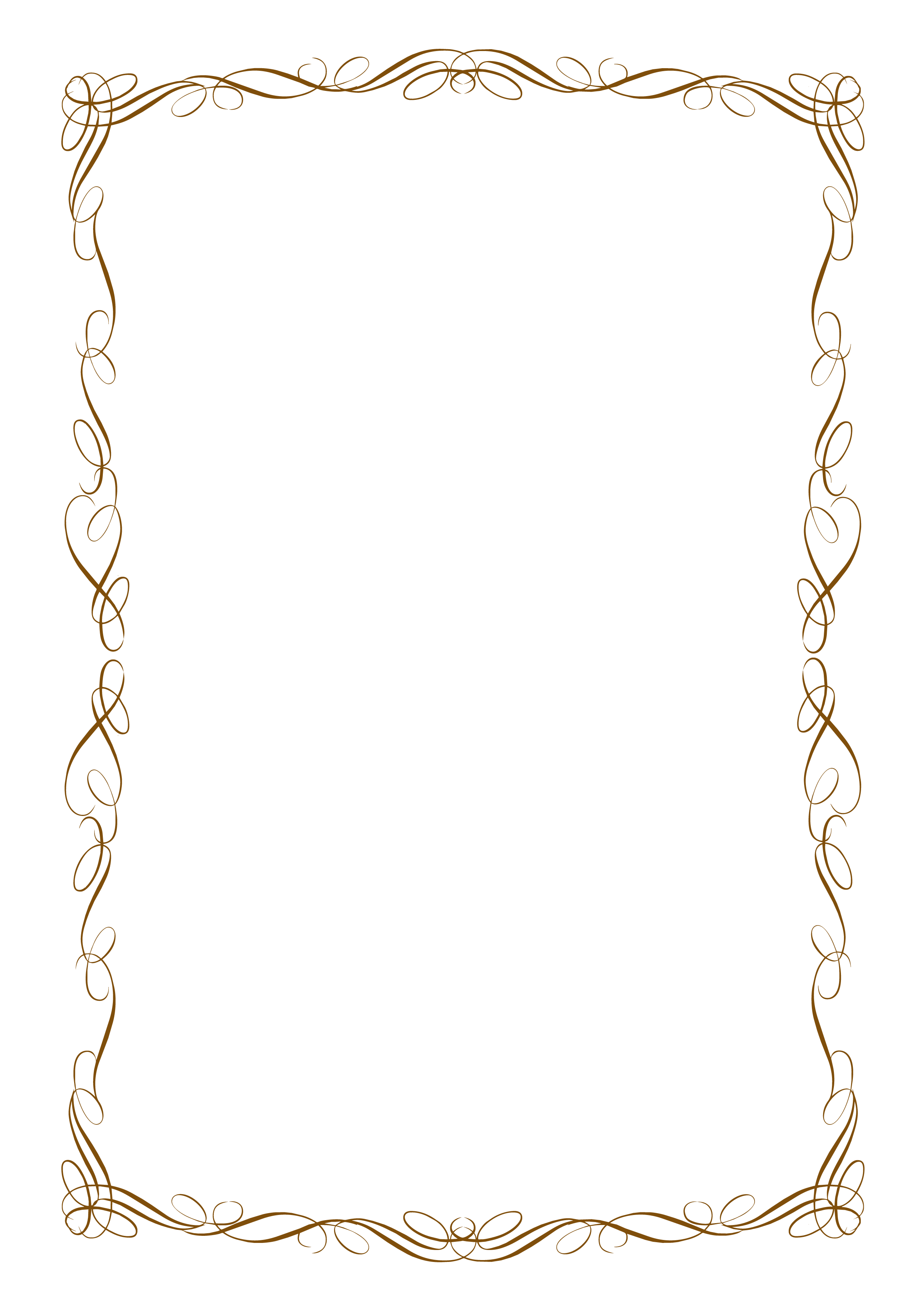 　　　　　イクボス宣言in（事業所名）　一、私は、育児休業や介護休暇などが取得しやすい職場づくりを進め、ワーク・ライフ・バランスに取り組む社員を応援します。二、私は、ワーク・ライフ・バランスを推進するため、最少の労力・経費で最大の効果を生み出せるよう業務改善に取り組み、互いに支え合う職場づくりを目指します。三、私自らも、人生を楽しく豊かなものにするため、仕事だけでなく、趣味や地域活動、家族と過ごす時間を大切にします。平成２９年９月　　日　　　　○○株式会社　代表取締役（手書きサイン）(管理職一同)※任意　